GUÍA DE MATEMÁTICAInstruccionesEstimados alumnos y alumnas: En la siguiente guía de trabajo, deberán desarrollar las actividades planeadas para la clase que ha sido suspendida por prevención. Las instrucciones están dadas en cada ítem. 		¡Éxito!    NOMBRE:CURSO:7° BásicoFECHA:Semana 12OBJETIVO: OA 7 (6°) Multiplican un número decimal hasta el décimo por un número natural: - de manera pictórica, transformando a fracción de denominador 10 el decimal - transformando a fracción de denominador 10 el decimal y expresando la multiplicación como suma de fracciones - usando estimaciones para ubicar la coma. Por ejemplo, 2,3 · 7 es aproximadamente16, y como 23 · 7 = 161 entonces 2,3 · 7 = 16,1 › Dividen, por escrito, un número decimal hasta el décimo por un número natural, usando estimaciones para ubicar la coma. Por ejemplo, para dividir 3,5:5, estiman que el resultado está entre 0 y 1 y como 35:5=7, entonces 3,5:7=0,7. › Explican estrategias para multiplicar y dividir un número decimal hasta el milésimo por un número natural.OBJETIVO: OA 7 (6°) Multiplican un número decimal hasta el décimo por un número natural: - de manera pictórica, transformando a fracción de denominador 10 el decimal - transformando a fracción de denominador 10 el decimal y expresando la multiplicación como suma de fracciones - usando estimaciones para ubicar la coma. Por ejemplo, 2,3 · 7 es aproximadamente16, y como 23 · 7 = 161 entonces 2,3 · 7 = 16,1 › Dividen, por escrito, un número decimal hasta el décimo por un número natural, usando estimaciones para ubicar la coma. Por ejemplo, para dividir 3,5:5, estiman que el resultado está entre 0 y 1 y como 35:5=7, entonces 3,5:7=0,7. › Explican estrategias para multiplicar y dividir un número decimal hasta el milésimo por un número natural.OBJETIVO: OA 7 (6°) Multiplican un número decimal hasta el décimo por un número natural: - de manera pictórica, transformando a fracción de denominador 10 el decimal - transformando a fracción de denominador 10 el decimal y expresando la multiplicación como suma de fracciones - usando estimaciones para ubicar la coma. Por ejemplo, 2,3 · 7 es aproximadamente16, y como 23 · 7 = 161 entonces 2,3 · 7 = 16,1 › Dividen, por escrito, un número decimal hasta el décimo por un número natural, usando estimaciones para ubicar la coma. Por ejemplo, para dividir 3,5:5, estiman que el resultado está entre 0 y 1 y como 35:5=7, entonces 3,5:7=0,7. › Explican estrategias para multiplicar y dividir un número decimal hasta el milésimo por un número natural.OBJETIVO: OA 7 (6°) Multiplican un número decimal hasta el décimo por un número natural: - de manera pictórica, transformando a fracción de denominador 10 el decimal - transformando a fracción de denominador 10 el decimal y expresando la multiplicación como suma de fracciones - usando estimaciones para ubicar la coma. Por ejemplo, 2,3 · 7 es aproximadamente16, y como 23 · 7 = 161 entonces 2,3 · 7 = 16,1 › Dividen, por escrito, un número decimal hasta el décimo por un número natural, usando estimaciones para ubicar la coma. Por ejemplo, para dividir 3,5:5, estiman que el resultado está entre 0 y 1 y como 35:5=7, entonces 3,5:7=0,7. › Explican estrategias para multiplicar y dividir un número decimal hasta el milésimo por un número natural.Contenidos: Multiplicación y división de decimales.Contenidos: Multiplicación y división de decimales.Contenidos: Multiplicación y división de decimales.Contenidos: Multiplicación y división de decimales.Objetivo de la semana: Demostrar comprensión de la multiplicación y división de decimales, resolviendo ejercicios en guía.Objetivo de la semana: Demostrar comprensión de la multiplicación y división de decimales, resolviendo ejercicios en guía.Objetivo de la semana: Demostrar comprensión de la multiplicación y división de decimales, resolviendo ejercicios en guía.Objetivo de la semana: Demostrar comprensión de la multiplicación y división de decimales, resolviendo ejercicios en guía.Habilidad: Representar.Habilidad: Representar.Habilidad: Representar.Habilidad: Representar.Representar es expresar simbólicamente una situación.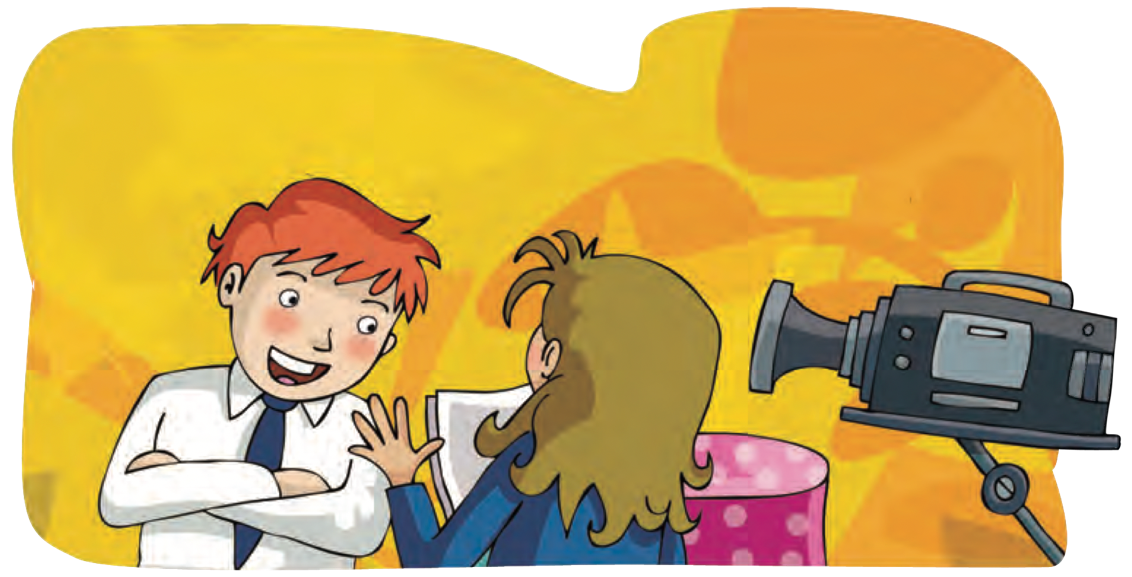 Decimales son representaciones de una cantidad representada en décimos, centésimos y milésimos.Multiplicación de un número decimal por un número naturalPara multiplicar un número decimal por un número entero, debemos multiplicar el número tal como aprendiste a multiplicar números naturales. Luego debes considerar la cantidad total de números decimales que tienen los factores e incluirlos en el producto.Ejemplo1: Multplicar 0,7   4Paso 1: Resolvemos la multiplicación como si no tuviera decimales  0,7   4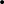 FactoresPaso 2: Cuento la cantidad de decimales que tienen los factores, en este caso solamente tenemos un decimal. Por lo tanto el producto (resultado), debe tener sólo un decimal. Quedando 2,8Ejemplo 2: Multplicar 1,23   5Paso 1: Resolvemos la multiplicación como si no tuviera decimales  1,23   5FactoresPaso 2: Cuento la cantidad de decimales que tienen los factores, en este caso tenemos dos decimales. Por lo tanto el producto (resultado), debe tener dos decimales. Quedando 6,15Representar es expresar simbólicamente una situación.Decimales son representaciones de una cantidad representada en décimos, centésimos y milésimos.Multiplicación de un número decimal por un número naturalPara multiplicar un número decimal por un número entero, debemos multiplicar el número tal como aprendiste a multiplicar números naturales. Luego debes considerar la cantidad total de números decimales que tienen los factores e incluirlos en el producto.Ejemplo1: Multplicar 0,7   4Paso 1: Resolvemos la multiplicación como si no tuviera decimales  0,7   4FactoresPaso 2: Cuento la cantidad de decimales que tienen los factores, en este caso solamente tenemos un decimal. Por lo tanto el producto (resultado), debe tener sólo un decimal. Quedando 2,8Ejemplo 2: Multplicar 1,23   5Paso 1: Resolvemos la multiplicación como si no tuviera decimales  1,23   5FactoresPaso 2: Cuento la cantidad de decimales que tienen los factores, en este caso tenemos dos decimales. Por lo tanto el producto (resultado), debe tener dos decimales. Quedando 6,15Resuelve las siguientes multiplicaciones:Resuelve las siguientes multiplicaciones:12,3  6=73,80,24  41,38  72,43  80,031  94,13  310,26  51,67  8División de un número decimal por uno naturalPara dividir un número decimal por otro número natural, realizas la operación y en el cociente ubicas la coma al momento de utilizar la primera cifra decimal del dividendo. Luego, continúas dividiendo. Ejemplo1: Dividir 4,26 : 3 = Paso 1: Comenzar la división de izquierda a derecha, utilizando el primer dígito del dividendo (hay que fijarse que sea mayor que el divisor. en caso de que no, se deben usar dos dígitos)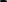 Paso 2: El siguente número que vamos a utilizar, corresponde a un número decimal, por lo tanto debemos escribir la coma en el cociente (resultado)Paso 3: Seguir con la división normalmente	El cociente de la división es 1,42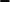 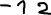 Ejemplo 2: Dividir 0,48 : 3 = Paso 1: Comenzar la división de izquierda a derecha, utilizando el primer dígito del dividendo si es posible. Como en este caso no es posible, consideramos el número decimalPaso 2: Al comenzar a dividir desde el número decimal, se debe escribir el decimal en el cociente acompañado de un 0Paso 3: Seguir con la división normalmenteEl cociente de la división es 0,16División de un número decimal por uno naturalPara dividir un número decimal por otro número natural, realizas la operación y en el cociente ubicas la coma al momento de utilizar la primera cifra decimal del dividendo. Luego, continúas dividiendo. Ejemplo1: Dividir 4,26 : 3 = Paso 1: Comenzar la división de izquierda a derecha, utilizando el primer dígito del dividendo (hay que fijarse que sea mayor que el divisor. en caso de que no, se deben usar dos dígitos)Paso 2: El siguente número que vamos a utilizar, corresponde a un número decimal, por lo tanto debemos escribir la coma en el cociente (resultado)Paso 3: Seguir con la división normalmente	El cociente de la división es 1,42Ejemplo 2: Dividir 0,48 : 3 = Paso 1: Comenzar la división de izquierda a derecha, utilizando el primer dígito del dividendo si es posible. Como en este caso no es posible, consideramos el número decimalPaso 2: Al comenzar a dividir desde el número decimal, se debe escribir el decimal en el cociente acompañado de un 0Paso 3: Seguir con la división normalmenteEl cociente de la división es 0,16Resuelve las siguientes divisiones:Resuelve las siguientes divisiones:6,25 : 5 =0,64 : 4 =7,32 : 4 =0,57 : 3 =0,847 : 7 =2,46 : 6 =Responde las asiguientes preguntas relacionadas con lo realizado en la guía:Responde las asiguientes preguntas relacionadas con lo realizado en la guía:¿Qué es un decimal?_____________________________________________________________________________________________________¿Qué hay que hacer para multiplicarlos? __________________________________________________________________________________________________________________________________________________________________________________________________________¿Qué hay que hacer para dividirlos? __________________________________________________________________________________________________________________________________________________________________________________________________________¿Qué es un decimal?_____________________________________________________________________________________________________¿Qué hay que hacer para multiplicarlos? __________________________________________________________________________________________________________________________________________________________________________________________________________¿Qué hay que hacer para dividirlos? __________________________________________________________________________________________________________________________________________________________________________________________________________Actividad complementaria: Desarrolla las actividades del día 8 de los cuadernos de ejercicios entregados.Actividad complementaria: Desarrolla las actividades del día 8 de los cuadernos de ejercicios entregados.